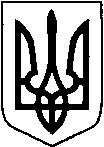 КИЇВСЬКА ОБЛАСТЬТЕТІЇВСЬКА МІСЬКА РАДАVІІІ СКЛИКАННЯДЕСЯТА   СЕСІЯПЕРШЕ ПЛЕНАРНЕ ЗАСІДАННЯ      Р І Ш Е Н Н Я
28.09.2021 р.                                   №   445-10-VIIІПро надання  дозволу  на розробку технічної документації із землеустрою щодо встановлення (відновлення) меж земельних ділянок, які розташовані на території Тетіївської міської ради                      Розглянувши заяви громадян,  клопотання ТОВ «АГРОФІРМА «РОСІШКИ» , керуючись пунктом 34 частиною 1 статті 26, підпункт 9 статті 33 Закону України «Про місцеве самоврядування в Україні», відповідно до статей 12,87,116,118,121,122,186, перехідних положень Земельного кодексу України, Закону України «Про землеустрій» Тетіївська міська рада                                                         ВИРІШИЛА :1.Надати дозвіл на розробку технічної документації із землеустрою щодо  встановлення (відновлення) меж земельної  ділянки, на території Тетіївської  міської ради   за межами  села Галайки:-   Циу Наталці Василівні   в розмірі   3,0   умовних кадастрових гектари (  ділянка  № 642 згідно схеми розпаювання колишнього КСП «Нива»)  для  ведення товарного сільськогосподарського виробництва  за рахунок земель комунальної власності  міської ради згідно рішення суду;2.Надати дозвіл на розробку технічної документації із землеустрою щодо  встановлення (відновлення) меж земельної  ділянки, на території Тетіївської  міської ради за межами  села Росішки:- ТОВ «Агрофірма «РОСІШКИ»    в розмірі   3,2  умовних кадастрових гектари    ( ділянка  № 071 згідно схеми розпаювання колишнього КСП «Росішки»)  для  ведення товарного сільськогосподарського виробництва  за рахунок земель комунальної власності  міської ради згідно договору  міни;3.Надати дозвіл на розробку технічної документації із землеустрою щодо  встановлення (відновлення) меж земельних ділянок, на території Тетіївської  міської ради за межами   села Бурківці:-   Гвоздевських Андрію Вікторовичу     на     2/45 частки права на  земельну частку /пай/  розміром   3,7  в умовних кадастрових гектарах (  ділянка  № 055     згідно схеми розпаювання колишнього КСП «Бурківці»)  для  ведення товарного сільськогосподарського виробництва  за рахунок земель комунальної власності  міської ради згідно свідоцтва про право  на спадщину  за  законом;-   Гвоздевських Едуарду  Миколайовичу      на   2/45 частки права на  земельну частку /пай/  розміром   3,7  в умовних кадастрових гектарах (  ділянка  №  055      згідно схеми розпаювання колишнього КСП «Бурківці»)  для  ведення товарного сільськогосподарського виробництва  за рахунок земель комунальної власності  міської ради згідно свідоцтва про право  на спадщину  за  законом;-   Гвоздевських Вадиму  Миколайовичу      на   2/45 частки права на  земельну частку /пай/  розміром   3,7  в умовних кадастрових гектарах (  ділянка  №  055      згідно схеми розпаювання колишнього КСП «Бурківці»)  для  ведення товарного сільськогосподарського виробництва  за рахунок земель комунальної власності  міської ради згідно свідоцтва про право  на спадщину  за  законом;-   Гвоздевських Михайлу  Миколайовичу      на   2/45 частки права на  земельну частку /пай/  розміром   3,7  в умовних кадастрових гектарах (  ділянка  № 055       згідно схеми  розпаювання  колишнього КСП «Бурківці»)  для  ведення товарного сільськогосподарського  виробництва  за рахунок земель комунальної власності  міської ради згідно свідоцтва про право  на спадщину  за  законом;-   Гвоздевських Тетяні  Миколаївні      на    2/45 частки права на  земельну частку /пай/  розміром   3,7  в умовних кадастрових гектарах (  ділянка  № 055   згідно схеми розпаювання  колишнього КСП «Бурківці»)  для  ведення товарного сільськогосподарського  виробництва  за рахунок земель комунальної власності  міської ради згідно свідоцтва про право  на спадщину  за  законом;-   Тарнавському  Максиму  Миколайовичу      на     2/45 частки права на  земельну частку /пай/  розміром   3,7  в умовних кадастрових гектарах (  ділянка  № 055       згідно схеми розпаювання  колишнього КСП «Бурківці»)  для  ведення товарного сільськогосподарського  виробництва  за рахунок земель комунальної власності  міської ради згідно свідоцтва про право  на спадщину  за  законом;4.Технічну документацію із землеустрою щодо встановлення (відновлення) меж    земельних ділянок , направити  на  затвердження  до  Тетіївської  міської  ради.5.Контроль за виконанням даного рішення покласти на постійну депутатську комісію з питань регулювання земельних відносин, архітектури, будівництва та охорони навколишнього середовища (голова Крамар  О.А.)                Міський голова                                                  Богдан  БАЛАГУРА